Департамент освіти Вінницької міської радиКУ «Міський методичний кабінет»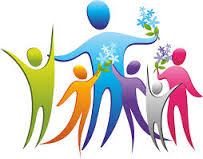 Упорядник: методист з виховної роботи Побережна  І.В.серпень 2018 Інститут класного керівника як один з дієвих інструментів у сучасному освітньому процесі, оновлення, вдосконалення  традиційних та пошуку нових ефективних технологій методичної роботи, проектування розвитку професійної компетентності класного керівникаКласне керівництво   це не робота, це спосіб життя.                              Якби в кабінеті у лікаря, юриста або дантиста одночасно зібралися 30 чоловік із різними бажаннями та потребами, а деякі, не маючи бажання там перебувати, постійно заважали б йому працювати, а лікар, юрист або дантист (без асистента), мав би протягом дев’яти місяців, застосовуючи всю свою майстерність, досягати високих професійних результатів, ось тоді, можливо, він би отримав деяке уявлення про роботу шкільного вчителя.Бринанський викладач Дональд Д. КуїннУ педагога є важка, але дуже важлива місія   бути класним керівником. Одні вважають її лише доповненням до своєї викладацької роботи, інші   навпаки, найголовнішою. Як би не була важка ця діяльність, вона, безсумнівно, потрібна дітям, оскільки основна структурна ланка у школі   це клас. Саме в ньому зароджується інтерес до навчання, формуються соціальні стосунки між дітьми.Клас являє собою систему, яка допомагає реалізувати турботу про соціальне благополуччя дітей, вирішувати проблему їхнього дозвілля, згуртовувати колектив, формувати відповідну емоційну атмосферу. Організатором діяльності учнів у класі, координатором впливів був і залишається класний керівник   як автор і як скульптор.Інститут класного керівника створений з метою розробки моделі діяльності класного керівника в сучасному освітньому процесі, оновлення, вдосконалення  традиційних та пошуку нових ефективних технологій методичної роботи, проектування розвитку професійної компетентності класного керівника, розвитку творчої активності класних керівників, результативного впровадження в практику роботи освітніх закладів міста інструментарію виявлення результативності виховної роботи за усіма її напрямками.І. Загальні положення1. Інститут класних керівників – це форма методичної роботи, що впроваджується з метою підвищення професійного рівня класних керівників.2. Учасники ІКК – класні керівники закладів системи загальної середньої освіти міста.3.Участь класних керівників у заняттях ІКК є добровільною.   4. Учасники-консультанти ІКК – практичні психологи, соціальні педагоги закладів системи загальної середньої освіти міста, викладачі, наукові працівники, представники ГО.5. Форми роботи в рамках ІКК: - «Школа молодого класного керівника»;   «Методичне об’єднання, творча група класних керівників 1-4 класів»;«Методичне об’єднання, творча група класних керівників 5 -11 класів».6. Загальне наставництво ІКК забезпечує методист з виховної роботи ММК, методичну та практико-інтеграційну функції наставництва виконують призначені керівники методичних об’єднань, які працюють в рамках ІКК .ІІ. Завдання інституту класних керівників1. Підвищення теоретичного, науково-методичного рівня підготовки класних керівників із питань педагогіки, психології, організації виховної роботи з учнями.2. Забезпечення реалізації єдиних принципових підходів до виховання і соціалізації учнів.3. Вивчення, узагальнення та поширення прогресивного педагогічного досвіду роботи класних керівників. 4. Надання методичної допомоги класним керівникам 1-го року призначення.5. Удосконалення системи виховної роботи класних колективів.ІІІ. Функції інституту класних керівників1. Організовує навчання класних керівників та методичний супровід їх роботи.2. Організовує та проводить засідання методичних об’єднань, творчих груп, «Школи молодого класного керівника» в рамках ІКК .3. Сприяє впровадженню класними керівниками сучасних технологій виховання, форм і методів виховної роботи.4. Організовує обговорення соціально-педагогічних програм, матеріалів узагальнення перспективного  педагогічного досвіду роботи класних керівників, напрацювання творчих груп.5.  Здійснює організацію та педагогічний аналіз виховних заходів у класних колективах.6. Здійснює розробку методичних матеріалів з питань виховної роботи.ІV. Організація роботи інституту класних керівниківРобота інституту класних керівників проходить у формі занять із періодичністю 4-5 разів на рік: перше (організаційне) – у вересні, інші – 2 рази на семестр. У роботі ІКК використовуються різні форми занять:- традиційні (семінари, конференції, доповіді, виступи, обговорення, круглі столи); - інтерактивні (ділові ігри, методичні фестивалі, презентації, комунікативні вправи).  Робота ІКК планується на поточний навчальний рік, план затверджується керівником Міського методичного кабінету. Щорічний звіт про роботу ІКК розглядається на засіданні науково-методичної ради Міського методичного кабінету. «Школа молодого класного керівника»І засідання:   Організація роботи  вперше призначеного класного керівника;ІІ засідання:   Мистецтво спілкування з батьками;ІІІ засідання: Особливості роботи з дітьми, що мають поведінкові порушення;IV засідання:    Багатовекторність у роботі. Екскурсія як різновид культурно-освітницької роботи класного керівника.Метою виховного процесу є плекання вільної, талановитої, фізично здорової особистості, збагаченої науковими знаннями, естетичними смаками, готової до творчої трудової діяльності, яка досягається через формування в учнів морального ставлення до оточуючих людей і усвідомлення цінності людського життя, через формування культури інтелектуального розвитку та вдосконалення учнів, а також культури збереження власного здоров’я. Саме класний керівник здатний показати учневі та його батькам, що вони є в житті один для одного, так як більша частина про це забуває. Намагаюся створити умови для реального самостійного вирішення учнем його особистих проблем, розуміння себе й інших, особистісного та професійного самовизначення.Немає легких учнів, усі вони вимагають від учителя, класного керівника багато сил і енергії. Педагог повинен бути щиро переконаний у тому, що кожна дитина талановита, а значить цікава. Якщо дитина "сіра" й "непомітна", отже, її талант поки не виявлений і не розвинений. А в цьому винна не дитина, тут винні педагоги та батьки.Термін діти "групи ризику" найчастіше згадуються в якості синонімів таких понять як "запущений учень" або "учень із відхиленнями в навчанні та поведінці", "важкі діти", "важкий учень". Зазвичай ми називаємо "важкими" тих учнів, які не тільки погано вчаться, але і при цьому також грубо порушують вимоги шкільної дисципліни, правила поведінки на вулиці та у громадських місцях. Щоб вести роботу з такими дітьми, треба знати причини, що призводять до відхилення в навчанні та поведінці.У процесі роботи  класний керівник має  виробипи певний стиль відносин із дітьми:•	не забороняти, а направляти;•	не керувати, а співкерувати;•	не примушувати, а переконувати;•	не командувати, а організовувати;•	не обмежувати, а надавати свободу вибору.Професія класного керівника схожа з професією мінера. Оскільки варто раз оступитись і контакт із дитиною буде втрачено, подекуди назавжди. Тому, звичайно ж, потрібно бути психологом, хоча б на інтуїтивному рівні. Що ж стосується професійних знань, умінь і навичок, то класний керівник повинен знати та вміти все, чи майже все! Класний керівник повинен володіти всіма якостями хорошої, розумної, цікавої людини.Лист Міністерства освіти і науки України від 07.08.2018 №1/9-486 " Про деякі питання організації в закладах освіти виховної роботи щодо безпеки і благополуччя у 2018/2019 навчальному році" містить методичні рекомендації.У Конвенції про права дитини (КПД), яку Україна ратифікувала у 1991 році, зазначено, що діти повинні бути захищені від насильства, відсутності піклування, брутального поводження та експлуатації (ООН, 1989). Ці терміни розуміють як такі, що охоплюють захист від багатьох конкретних загроз, як-от дитяча праця, торгівля дітьми, катування, тілесні покарання, цькування, сексуальні домагання, сексуальні наруги та сексуальна експлуатація, вербування до збройних сил, збройні напади і стихійні лиха. http://zakon2.rada.gov.ua/laws/show/995_021У свою чергу, питання запобігання та виявлення випадків жорстокого поводження з дітьми регулюється Законом України «Про охорону дитинства», де статтею 10 визначено, що кожній дитині гарантується право на свободу, особисту недоторканність та захист гідності. Дисципліна і порядок у сім’ї, навчальних та інших дитячих закладах мають забезпечуватися на принципах, що ґрунтуються на взаємоповазі, справедливості та виключають приниження честі і гідності дитини  http://zakon3.rada.gov.ua/laws/show/2402-14/ed20120601Закон України  «Про освіту», зокрема стаття 53, визначає право здобувачів освіти на захист під час освітнього процесу від приниження честі та гідності, будь-яких форм насильства та експлуатації, дискримінації за будь-якою ознакою, пропаганди та агітації, що завдають шкоди здоров’ю здобувача освіти. http://zakon2.rada.gov.ua/laws/show/2145-Основними ідеями сучасної освіти, що підтримуються і поширюються Міжнародною організацією ЮНІСЕФ, є ідеї забезпечення прав, свобод та інтересів дітей, представлені в концепції програми “Школа доброзичливого ставлення до дитини” ("Child-friendly schools") https://www.unicef.org/ukraine/ukr/Виховання сучасних дітей, турбота про них, забезпечення їхніх прав в усіх цивілізованих країнах світу розглядається як стратегічний загальнонаціональний пріоритет. За таких обставин базовими векторами консолідації зусиль різних органів державної влади та громадськості цілком слушно вважати безпеку й благополуччя дитини. Кабінет Міністрів України 30 травня 2018 року постановою № 453 затвердив Державну соціальну програму “Національний план дій щодо реалізації Конвенції ООН про права дитини” на період до 2021 рокуМетою Програми є забезпечення послідовної імплементації положень Конвенції ООН про права дитини, розбудови ефективної системи захисту прав та інтересів дитини на рівні територіальної громади в умовах децентралізації, створення дружнього до дітей середовища відповідно до міжнародних стандартів та пріоритетів Стратегії Ради Європи з прав дитини (2016-2021 роки), а також досягнення Цілей Сталого Розвитку, затверджених Резолюцією Організації Об’єднаних Націй 70/1 “Перетворення нашого світу: Порядок денний у сфері сталого розвитку до 2030 року”, у частині дотримання прав дітей.У сучасному світі активізуються такі негативні явища серед дітей та учнівської̈ молоді як насильство, кібертретирування, секстинг, булінг тощо, що не може не викликати стурбованості й посиленої уваги широких кіл громадськості, освітян, батьків. Цілком логічно, що виникає необхідність захистити, убезпечити, попередити наслідки впливу на особистість несприятливих факторів і чинників. Вже ні для кого не таємниця, що суспільний запит спрямований на школу, яка є місцем, де дітей не тільки навчають, а, перш за все, школа є простором для їх повноцінного розвитку, осередком успішних, креативних і щасливих людей. А такий омріяний заклад освіти можливий лише в атмосфері фізичного комфорту, сприятливого соціального та психологічного клімату, який підтримує особистість, яка розвивається, вчасно реагує на її потреби та з повагою ставиться до її особливостей. Для дітей та молоді несприятливі впливи середовища насамперед виявляються у вигляді складних ситуацій у міжособистісному спілкуванні (конфлікти з батьками, друзями, учителями, нерозуміння з оточуючими тощо), у проявах психологічного та емоційного насильства (ігнорування, приниження, погрози, недоброзичливе ставлення тощо), у дії несприятливих факторів, пов’язаних із процесом навчання.Найголовнішою проблемою, що стосується цькування в закладі освіти, експерти називають розрив між поколіннями. Причинами цього є природна втрата монополії батьків на авторитет, посилення цінностей індивідуалізму в суспільстві, який витісняє на другий план цінності сім’ї, та розвиток інформаційних технологій, що дозволяє дітям самостійно отримувати необхідну інформацію.Саме через цей розрив у комунікації поколінь 48% дітей, відповідно до того ж опитування UNICEF, ніколи не розповідали про випадки насильства в закладі освіти, а 25% – говорили про це не з дорослими, а з другом, братом чи сестрою. З тих, хто мовчать, – 40% соромляться про це говорити, а 22% заявили, що це нормальне явище.Агресія і залякування серед школярів стали серйозною проблемою в Україні. За даними дослідження ЮНІСЕФ понад 80% дітей у віці від 11 до 17 років стикалися із цькуванням у закладах освіти, 24% дітей стали жертвами булінгу, а 48% з них нікому не розповідали про ці випадки. Батьки звертаються в поліцію тільки в тих випадках, коли вже завдано тілесних ушкоджень дітям – щонайменше, середньої тяжкості.Форми шкільного булінгу можуть бути різними: систематичні кепкування з будь-якого приводу (наприклад щодо зовнішнього вигляду дитини); задирство; фізичні та психічні приниження; різного виду знущання; бойкот та ігнорування; псування особистих речей та ін.Діти, які зазнали різного роду насильства, самі стають агресивними, що найчастіше виливається на більш слабких, молодших за віком дітей, на тварин. Часто їхня агресивність виявляється в грі, часом спалахи гніву не мають видимої причини. Деякі з них, навпаки, надмірно пасивні, не можуть себе захистити. І в тому, і в іншому випадку порушується контакт, спілкування з однолітками. У занедбаних, емоційно депривованих дітей прагнення будь-яким шляхом привернути до себе увагу іноді виявляється у вигляді зухвалої, ексцентричної поведінки.Проблема цькування у школі існує давно, та лише зараз суспільство почало говорити про це відкрито. Міністерство освіти і науки України розпочало роботу над проектом "Безпечна школа", до якого закликає долучитися всіх небайдужих та підтримати ідею протидії цькуванню. У березні поточного року вдалося заручитися підтримкою всесвітньо відомого оратора Nick Vujicic, який  провів мотиваційні зустрічі з учителями та учнями, розпочавши відверту розмову про булінг. Відеоматеріали про ці зустрічі розміщені у вільному доступі на сайті МОН і ми радимо їх використати в учнівських колективах з метою протидії цькуванню.Пропонуємо творчо підійти до проведення виховних заходів із використанням окремих відеороликів, виготовлених за матеріалами мотиваційних зустрічей Ніка Вуйчича із підлітками, педагогічними працівниками та батьківською  громадськістю м. Києва.Увазі педагогічних працівників пропонується 17 відеороликів кожен з яких може бути окремою темою розмовою з дітьми, як то у формі круглих столів, диспутів, брейн-рингів, написання есе тощо:А чи готовий ти сьогодні робити зміни навколо себеДе брати любов до тих, хто тебе принижує або ігноруєЖиве опитування по булінгуЗ чого почати боротьбу з булінгом у школахЗ яких слів потрібно почати діалог під час булінгу в школіПрийми себе таким як єРезультати опитування підлітків щодо суїциду з причин  булінгу; але ти можеш змінити статистикуСтережіться, бо що посієш те й пожнеш. Про стосункиСтавлення Ніка Вуйчича до пропаганди ЛГБТТи можеш зіграти ключову роль у чиємусь життіТи можеш стати рушійною силою на добро.Допоможи собі, рятуючи іншихУкраїна стала на шлях  реального вкладу в майбутнє покоління. Оцінка Ніка ВуйчичаЦінності, які вкладаються в дітей Мексики та США.А чого хочемо ми?Як довіряти і бути вдячнимЯк Нік Вуйчич боровся з булінгом  у своєму життіЯкий я всерединіЯкі у мене цінностіБезпечна школа - Нік Вуйчич (ВІДЕО) . Режим доступу: https://mon.gov.ua/ua/osvita/zagalna-serednya-osvita/protidiya-bulingu/bezpechna-shkola-nik-vujchich-videoВпроваджуючи проект "Безпечна школа", Міністерство освіти і науки України прагне і закликає всіх керівників закладів освіти створити школу дружню до дитини без приниження і образ, школу, яка сприяє збереженню гідності дітей, школу, яка виховує вміння розуміти один одного і в якій панує атмосфера добра, школу яка навчає терпимому ставленню до відмінностей .З метою формування безпечного середовища в закладах освіти та толерантних стосунків у суспільстві Міністерство започаткувало флешмоб #ВсеЩоТебеНеВбиває . Ми вдячні кожному, хто щиро та відкрито починає говорити про цькування, про людські емоції та життєві історії, що стоять за ним. Тому підтримуємо самі та закликаємо всіх приєднатися до флешмобу.Реформа освіти в Україні набирає обертів. Враховуючи процес децентралізації влади, перед територіальними громадами постає питання і управління освітою. Створення ефективної системи освіти є завданням складним та надзвичайно відповідальним. Тому для освітян важливо мати дієвий інструментарій для цієї роботи.На сайті МОН розміщений у вільному доступі банк педагогічних технологій (інструментарію) у рубриці «Корисні посилання щодо теми антибулінгу» для використання в профілактичній роботі в закладах освіти. Режим доступу: https://mon.gov.ua/ua/osvita/zagalna-serednya-osvita/protidiya-bulingu/korisni-posilannya-shodo-temi-antibulinguВ перспективі Міністерство передбачає застосування додаткових важелів реагування щодо насильства в закладах освіти, зокрема, включити до критеріїв перевірки закладів загальної середньої освіти шкільне безпечне середовище та визначити сферу відповідальності керівників закладів освіти; врахування під час атестації педагогічних працівників їх рівня практичних і теоретичних знань з питань запобіганню булінгу в закладах освіти та врегулювання конфліктних ситуацій, пов’язаних із цим питанням у закладах загальної середньої освіти.Спеціальна рубрика «Корисні посилання щодо теми антибулінгу» розміщена на офіційному сайті Державної наукової установи «Інститут модернізації змісту освіти» (www.imzo.gov.ua).Діти є найнезахищенішою і найуразливішою частиною суспільства, повністю залежною від дорослих. Часто діти продукують насильство в закладах освіти, маючи гіркий досвід життя та жорстокого поводження в родині.За статистикою, яку оприлюднили під час голосування за Закон України «Про запобігання та протидію домашньому насильству», понад 3 мільйони дітей в Україні щороку спостерігають за актами насильства у сім'ї або є їхніми вимушеними учасниками, а майже 70%  жінок піддаються різним формам знущань і принижень. Щорічно близько 1500 жінок, і ця тенденція збільшується за останні три роки, помирають від рук власних чоловіків. Діти скривджених матерів у 6 разів схильніші до суїциду, а 50% – до зловживань наркотиками. Майже 100% матерів, які зазнали насильства, народили хворих дітей – переважно з неврозами, заїканням, енурезами, церебральним паралічем, порушенням психіки. http://zakon5.rada.gov.ua/laws/show/2229-19Сексуальне насильство в сім’ї - найбільш прихована, латентна, форма насильства. Існують дані, що контактного сексуального насильства до 14 років зазнали 20% дітей. Сексуальне насильство над дітьми - прихована проблема і точну  кількість потерпілих установити надзвичайно складно. За оціночними даними Ради Європи,  кожна п’ята дитина страждає від різних форм сексуального насильства. За цим режимом доступу можна скористатися  матеріалами, як навчити дитину захищатися від сексуального насильства: https://mon.gov.ua/storage/app/media/pozashkilna/bezpeka/manual-kindergarten.pdfЗ метою виконання законодавчих вимог у звязку із прийняттям Закону України «Про запобігання та протидію домашньому насильству». http://zakon2.rada.gov.ua/laws/show/2229-19 Міністерство надіслало до органів управління освітою лист щодо підвищення рівня інформованості здобувачів освіти, педагогічних, науково-педагогічних і наукових працівників, інших осіб, які залучаються до освітнього процесу щодо форм, причин і наслідків домашнього насильства, формування поваги до прав і свобод людини, нетерпимості до приниження її честі і гідності, насильницької моделі поведінки у приватних стосунках, небайдужого ставлення до постраждалих осіб, насамперед до постраждалих дітей, викорінення дискримінаційних уявлень про соціальні ролі та обов’язки жінок і чоловіків, а також дискримінації за будь-якими ознаками  (лист МОН від 20.03.18 №1/9-168) режим доступу:https://mon.gov.ua/ua/npa/list-mon-ukrayini-vid-20062018-19-401-shodo-nadannya-rozyasnenУ навчально-виховному процесі необхідно враховувати, що вплив сім’ї на дітей та підлітків залежить від багатьох чинників: склад сім’ї (повна – неповна, наявність членів старшого покоління), побутові умови, морально-психологічний клімат, загальна культура, мікроклімат в родині, спілкування батьків із дитиною, єдність інтересів членів родини. Міністерство підготувало та направило методичні рекомендації щодо формування у дітей та молоді нетерпимого ставлення до насильницьких моделей поведінки, небайдужого ставлення до постраждалих осіб, усвідомлення насильства як порушення прав людини. адресовані усім фахівцям, які працюють з дітьми та молоддю (лист МОН від 18.05.2018 № 1/11-5480).Режим доступу: https://imzo.gov.ua/2018/05/21/lyst-mon-vid-18-05-2018-1-11-5480-metodychni-rekomendatsiji-schodo-zapobihannya-ta-protydiji-nasylstvu/ У першому півріччі 2018 року 5 541 дзвінків надійшло на Національну дитячу «гарячу» лінію. 25,3 % дітей  цікавили питання щодо прав дітей та діяльності «гарячої лінії», 16.9% -жорстоке поводження  з дітьми, комерційна експлуатація дітей , 15,4%-стосунки в родині, 12,3% - психологічне здоров’я (самотність, страхи, суїцид), 9,4 % - правосуддя щодо дітей, 6%- стосунки з однолітками тощо. Просимо пошири в закладах освіти інформацію про діяльність Національних ліній ( інформаційні стенди, на сайтах закладів тощо ). Зокрема,   «Гаряча лінія» з питань протидії булінгу працює за номером 116 000. Батьки та члени родини мають можливість отримати консультації щодо ознак насилля по відношенню до їх дитини і рекомендації, що робити в такій ситуації.  http://magnolia-tv.com/en/node/3859Консультації для дітей та дорослих, чиї запити стосуються дітей, здійснює Національна дитяча «гаряча лінія» за безкоштовним  номером 0-800-500-225 та коротким безкоштовним номером для абонентів КиївСтар та Лайфселл – 116 111. https://la-strada.org.ua/ucp_mod_content_show_30_robota-garyachoyi-liniyi.html https://www.facebook.com/childhotline.ukraine/На Національній дитячій «гарячій лінії» консультують компетентні у дитячих питаннях психологи, юристи соціальні працівники та соціальні педагоги. Лінія працює по будням з 12 до 20 години та в суботу з 12 до 16 години і є анонімною та конфіденційною.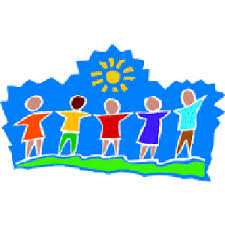 Методичні рекомендаціїдо проведення Першого уроку у 2018/2019 навчальному році Щорічно міністерство пропонує свої варіанти тем для першого шкільного заняття. Такі теми не є обов’язковими та можу коригуватись вчителем. Важливо, щоб початок нового навчального 2018-2019 року налаштував дітей на навчання, дав їм достатню мотивацію та корисні роздуми.Обираючи ту чи іншу тему, вчителі повинні:орієнтуватись на вік школяра;враховувати актуальність проблематики.ПРО ЩО РОЗПОВІСТИ?Яка б тема першого уроку в новому 2018-2019 навчальному році не звучала, в будь-якому разі вона повинна посприяти вихованню та розвитку ціннісного ставлення особистості до держаності, суспільства та окремої людини. Важливо пояснити школярам, що ціннісне ставлення до кожної окремої людини передбачає соціальну відповідальність, чесність, терпимість до іншого, хоробрість та здатність постояти за себе та інших, добросовісність, правдивість, вміння працювати в колективі та здійснювати колективну роботу, ефективно протистояти будь-яким проявам насильства та жорстокості, готовність допомагати та підтримувати.ЯК ПРОВЕСТИ УРОКЗвичайно, більше запам’ятається урок, якщо він буде проведений в якийсь оригінальний спосіб. Як варіант, можна його провести у формі екскурсії (традиційної чи віртуальної), у формі дебатів, конкурсів, командних ігор, круглого столу.Для підсилення емоційної складової першого уроку можна доповнювати розповідь переглядом якоїсь презентації, відеоролика, уривків із документальних фільмів, малюванням, квестами, записами музичних творів чи віршів.На перший урок до учнів старших класів корисно б було запросити достойних у місті осіб. Так, для розмови на тему державності, демократії та євроінтеграції варто запросити представників органів місцевого самоврядування, адміністрацій. Якщо ж мова йде про військові дії, тоді бажаними гостями стануть військові які захищають Україну зараз, чи відповідально робили це в якийсь інший період нашої державності.Представники освітніх, наукових, культурних, благодійних, спортивних організацій також можуть приймати участь в обговореннях, висловлювати свою думку та заохочувати учнів до навчання та майбутній участі в державних, суспільних процесах.Поєднання практичної та теоретичної складових допоможе зробити урок максимально цікавим та корисним для усіх учнів.Плануючи перше шкільне заняття, вчителю важливо правильно розрахувати час та слідкувати за ним, аби встигнути обговорити усі передбачені питання.Особливе значення в системі роботи педагога з формування цінностей дітей належить проведенню Першого уроку, який за змістом та формами його організації є уроком розвитку патріотичних почуттів, громадянського становлення особистості. Почуття патріотизму – одна з провідних цінностей,що забезпечує включення молоді в життя суспільства, визначає її соціальнупозицію, внутрішнє душевне задоволення та життєвий успіх.Ураховуючи гнучку структурну організацію Першого уроку, де учні таїх родини є активними учасниками урочистого заходу, пропонуємо планувати його проведення у нестандартній формі, зважаючи на те, що для дітей цей день є святом повернення до школи, як до рідної домівки. Це – радість зустрічі з друзями, улюбленими вчителями. Це – надія на те, що в новому навчальному році буде все інакше, значно краще… Звідси – радісний настрій дітей, емоційне піднесення, бажання діяти. Тому важливо, щоб Перший урок пройшов урочисто, з яскравими і цікавими моментами та став поштовхом до подальшої роботи з вивчення історії України, рідного краю, усвідомлення школярами спільних цінностей української нації, викликав бажання дізнатися більше про життя і творчість видатних українців.Нова освітня філософія орієнтує педагогів на створення ситуації дляформування у вихованців діяльнісного ставлення до всіх аспектів життясуспільства, усвідомлення власної причетності до розвитку держави. Тематика Першого уроку, а також форми і методи його проведення можуть бути різноманітними і мають стати творчим доробком кожного педагога.Ретельна підготовка вчителя сприятиме толерантності засвоєння йаналізу історичної інформації, забезпечить впровадження інтерактивних ідіалогових форм взаємодії з учнями та спонукатиме їх до вивчення історико-культурної спадщини країни. Важливим є особистий приклад педагога, йогопогляди та практичні дії, відвертість, емоційність, оптимізм та активна патріотична позиція вчителя.Розроблений Т.П. Желєзновою тренінг «Ми – особливі» (5 кл.) сприятиме згуртуванню учнівського колективу, формуванню ціннісного ставлення до людей, усвідомленню власної самоцінності та унікальності кожного з нас.Інтелект-кейс (6-7 кл.) «Україна-Європа: єдність духу в союзі миру»,автором якого є О.С. Гасаненко, спрямований на поглиблення знань школярів про інтеграцію України до Європейського Союзу, формування в учнів свідомого ставлення до стратегічних пріоритетів України.Запропонований Ю.В. Міцай та С.М. Плякою тренінг з національно-патріотичного виховання (9-11 кл.), розроблений на основі матеріалів Інституту проблем виховання НАПНУ у цікавій формі з використанням інтерактивних і творчих вправ, відеосюжетів, методу керованої дискусії сприяє розвитку патріотичних почуттів учнів. Його зміст допомагає визначати ставлення учнів до певних історичних подій, розібратися у власних бажаннях, думках, поведінці, спонукає до самоаналізу та визначення власної життєвої позиції громадянина-патріота.Орієнтовні теми для проведенняПершого уроку у 2018/2019 навчальному році5-9 класи«На всі тривоги серцем відгукнусь».«Кожен повинен відкрити Україну для себе».«Батьківщина Кобзаря – це й моя Батьківщина».«Я – громадянин України – європейської країни».«Україна – Європа: історичний і культурний діалог».«Європейське майбутнє України».«Чи знаєш ти Європу? Допоможи Європі дізнатися про тебе!».«Україна в сім'ї європейських народів».«Поважаю європейські цінності – будую сучасну Україну!».«Європеєць – в Україні, Українець – в Європі».«Під синьо-жовтими прапорами України та Євросоюзу».«Герої Небесної Сотні на захисті європейських цінностей».10-11 класи«Вітчизна – це не хтось і десь, я – теж Вітчизна».«Я бачив сон. Я бачив Україну. Через століття погляд мій сягнув».«Зміст має лише життя, прожите для інших».«Ми будуємо Україну – європейську демократичну країну».«Віктор Чміленко – Герой України, наш земляк, який захищавєвропейський вибір українців».«Історія Нескорених: наші земляки – учасники Революції Гідності».«Любов до Батьківщини не має ступенів: хто не робить для неї всього –нічого не робить, хто не віддається їй до останку – в усьому їйвідмовляє».«Європейські цінності – основа демократичної України».«Моя країна у співдружності європейських народів».«Демократичний розвиток та зміцнення партнерства Україна-ЄС: очимамолоді».«Український вимір – європейські цінності».«Європейське майбутнє України – гарантія збереження і захистунаціональної ідентичності».«Внесок наших земляків у формування європейського гуманітарногопростору».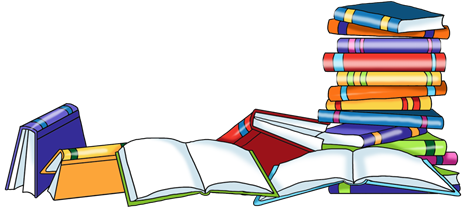             Бажаю  успіхів! 